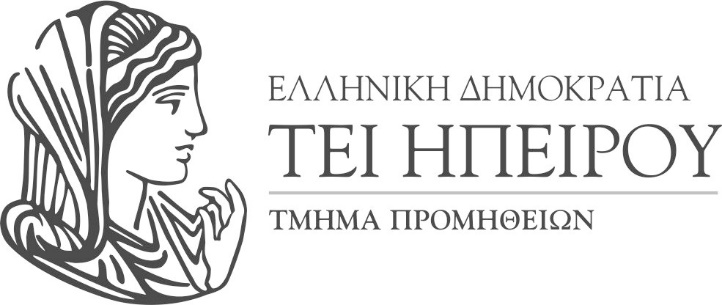 Διοικητήριο, Γέφυρα Αράχθου, 47132  ΆρταΣάββας Απόστολος26810 50024            26810 76404asavvas@teiep.grwww.teiep.grΔ Ι Α Κ Η Ρ Υ Ξ Η  ΑΡΙΘΜ.       07 /2018Θέμα: Προκήρυξη δημόσιου ανοικτού μειοδοτικού διαγωνισμού με σφραγισμένες προσφορές για την ανάδειξη μειοδότη μίσθωσης χώρου κατάλληλου, για χρήση ως εστιατορίου, για τη σίτιση των φοιτητών του ΤΕΙ Ηπείρου στην Πρέβεζα. Το Τ.Ε.Ι. Ηπείρου έχοντας υπόψη του τις διατάξεις :Του Ν.Δ. 496/74 « Περί Δημόσιου Λογιστικού Ν.Π.Δ.Δ.».Του Ν. 715/79 « Μισθώσεις – Εκμισθώσεις- Αγορά ακινήτων από Ν.Π.Δ.Δ.».Το Ν. 2286/95 (ΦΕΚ 19/τ. Α΄/01.02.1995) «Προμήθειες του Δημοσίου Τομέα και ρυθμίσεις συναφών θεμάτων».Το Ν. 4009/2011 «Δομή, λειτουργία, διασφάλιση της ποιότητας των σπουδών και διεθνοποίηση των ανωτάτων εκπαιδευτικών ιδρυμάτων» (ΦΕΚ 195 Α’)Το ν. 4412/2016 «Δημόσιες συμβάσεις Έργων, Προμηθειών και Υπηρεσιών» (προσαρμογή στις οδηγίες 2014/24/ΕΕ και 2014/25/ΕΕ).Τα άρθρα 1 και 2 του Ν. 4250/2014 «Διοικητικές Απλουστεύσεις – Καταργήσεις, Συγχωνεύσεις Νομικών Προσώπων και Υπηρεσιών του Δημοσίου Τομέα – Τροποποίηση διατάξεων του π.δ. 318/1992 (Α’ 161) και λοιπές ρυθμίσεις». (ΦΕΚ 74/τ. Α’/26.3.2014).Την με αριθμό 3/10.12.2012 απόφαση του Συμβουλίου Διοίκησης του ΤΕΙ Ηπείρου (ΦΕΚ 28/ΥΟΔΔ/28.01.2013) και την αριθμ. 19602/Ε5/12.02.2013 διαπιστωτική πράξη εκλογής Προέδρου του ΤΕΙ Ηπείρου.Την με αρ. πρωτ. Φ.3/894/14.02.2013 απόφαση του Συμβουλίου Διοίκησης του ΤΕΙ Ηπείρου με θέμα: «Ορισμός αναπληρωτών Προέδρου και μεταβίβαση αρμοδιοτήτων».Την με αριθμ. 12/08.05.2018 απόφαση της Συγκλήτου του ΤΕΙ Ηπείρου (ΑΔΑ: 75OΦ4691ΟΙ-ΕΜΚ)Των σε εκτέλεση των ανωτέρω νόμων εκδοθεισών κανονιστικών πράξεων, των λοιπών διατάξεων που αναφέρονται ρητά ή απορρέουν από τα οριζόμενα στα συμβατικά τεύχη της παρούσας,  καθώς και του συνόλου των διατάξεων του ασφαλιστικού, εργατικού, κοινωνικού, περιβαλλοντικού και φορολογικού δικαίου που διέπει την ανάθεση και εκτέλεση της παρούσας σύμβασης, έστω και αν δεν αναφέρονται ρητά παραπάνω.Π Ρ Ο Κ Η Ρ Υ Σ  Ε Ι Δημόσιο ανοικτό μειοδοτικό διαγωνισμό με σφραγισμένες προσφορές για την ανάδειξη μειοδότη μίσθωσης χώρου κατάλληλου, επιφανείας τουλάχιστον 200 τ.μ. για χρήση ως εστιατορίου, για τη σίτιση των φοιτητών της Πρέβεζας, για τρία έτη με δυνατότητα ανανέωσης για δύο ακόμη, με ανώτατο μηνιαίο μίσθωμα το ποσό των 650,00 Ευρώ.       Άρθρο 1Τόπος και χρόνος διενέργειας του διαγωνισμούΟ διαγωνισμός θα γίνει στις  07/06/2018  ημέρα Πέμπτη  και ώρα 10:00 π.μ. (λήξη επίδοσης προσφορών), στο Τμήμα Λογιστικής και Χρηματοοικονομικής του ΤΕΙ Ηπείρου στην Πρέβεζα (Διεύθυνση: Ψαθάκι Πρέβεζας, τκ 481 00), ενώπιον της επιτροπής αξιολόγησης του διαγωνισμού.Άρθρο 2Αντικείμενο διαγωνισμού       Αντικείμενο του διαγωνισμού είναι η ανάδειξη  μειοδότη - αναδόχου μίσθωσης χώρου ισογείου, επιφανείας τουλάχιστον 200 τ.μ. για χρήση ως εστιατορίου, το οποίο θα καλύπτει την σίτιση περίπου 300 φοιτητών καθημερινά.        Ο χώρος πρέπει να διαθέτει την απαραίτητη νόμιμη οικοδομική άδεια, να φέρει τα νόμιμα πιστοποιητικά πυρασφάλειας, να είναι τουλάχιστον ισόγειο και να έχει επαρκή φωτισμό και εξαερισμό.       Ο χώρος θα πρέπει να διαθέτει τις απαραίτητες εσωτερικές εγκαταστάσεις, κεντρική θέρμανση, χώρους υγιεινής, να έχει πρόσφατο ελαιοχρωματισμό και να είναι έτοιμος προς χρήση.      Ο χώρος να βρίσκεται κατά προτεραιότητα, πλησίον του ΤΕΙ ή πλησίον του κέντρου της πόλης της Πρέβεζας, ή σε ικανοποιητική απόσταση από το κέντρο της, και ειδικότερα πλησίον δρόμου από τον οποίο διέρχεται η αστική γραμμή λεωφορείου που συνδέει τις εγκαταστάσεις του ΤΕΙ με την Πόλη της Πρέβεζας και η στάση του να βρίσκεται σε ακτίνα μέχρι 200 μέτρα από το οίκημα.       Ο χρόνος μίσθωσης θα είναι για τρία έτη από την υπογραφή της σύμβασης με δυνατότητα ανανέωσης για δύο έτη ακόμη με τους ίδιους όρους και συμφωνίες της σύμβασης μετά από απόφαση της Συγκλήτου του ΤΕΙ Ηπείρου και τη σύμφωνη γνώμη του μισθωτή.      Ο χρόνος παράδοσης να είναι εντός 30 ημερών από την υπογραφή της σύμβασης που αρχίζει την 20/07/2018.Άρθρο 3Περιεχόμενο προσφορών       Οι επιθυμούντες να μετάσχουν στο διαγωνισμό υποβάλουν είτε αυτοπροσώπως είτε δια νομίμων εξουσιοδοτημένων αντιπροσώπων, μέχρι την ορισθείσα ημέρα και ώρα, έγγραφη προσφορά μέσα σε σφραγισμένο κυρίως φάκελο, στον οποίο πρέπει να αναγράφονται ευκρινώς με κεφαλαία γράμματα τα πλήρη στοιχεία του υποψήφιου και τα εξής: ΠΡΟΣ :ΤΕΙ ΗΠΕΙΡΟΥΤΜΗΜΑ ΛΟΓΙΣΤΙΚΗΣ ΚΑΙ ΧΡΗΜΑΤΟΟΙΚΟΝΟΜΙΚΗΣΨΑΘΑΚΙ ΠΡΕΒΕΖΑΣ Τ.Κ.481 00ΦΑΚΕΛΟΣ ΠΡΟΣΦΟΡΑΣΑΝΑΚΟΙΝΩΣΗ ΑΡΙΘΜ. 07/2018ΓΙΑ ΤΗ ΜΙΣΘΩΣΗ ΧΩΡΟΥ ΓΙΑ ΧΡΗΣΗ ΩΣ ΕΣΤΙΑΤΟΡΙΟΗμερομηνία διενέργειας διαγωνισμού: 07.06.2018«Να μην ανοιχθεί από την ταχυδρομική υπηρεσία ή το πρωτόκολλο»Στον ΚΥΡΙΩΣ ΦΑΚΕΛΟ της προσφοράς τοποθετούνται δυο χωριστοί σφραγισμένοι υποφάκελοι που θα φέρουν και τις ενδείξεις του ΚΥΡΙΩΣ ΦΑΚΕΛΟΥ:α. Φάκελος με την ένδειξη "ΔΙΚΑΙΟΛΟΓΗΤΙΚΑ ΣΥΜΜΕΤΟΧΗΣ" που περιλαμβάνει τα παρακάτω δικαιολογητικά:Φωτοαντίγραφα των τίτλων ιδιοκτησίας του ακινήτου.Υπεύθυνη δήλωση του ιδιοκτήτη, ότι ο προς μίσθωση χώρος θα είναι έτοιμος προς χρήση ως κατασκευή και οικοδομική άδεια ως εστιατόριο, στην ημερομηνία που αναφέρεται στο άρθρο 2 της παρούσης.Οικοδομική άδεια του προς ενοικίαση χώρου, εγκεκριμένα σχέδια κάτοψης με εσωτερικές διαστάσεις, στα οποία φαίνονται τυχόν εσωτερικά υποστυλώματα ή άλλα στοιχεία. Υπεύθυνη δήλωση Αρχιτέκτονα ή Πολιτικού Μηχανικού ή του έχοντος τα νόμιμα προσόντα Υπομηχανικού ή Τεχνολόγου Μηχανικού, ότι ο χώρος μπορεί να χρησιμοποιηθεί ως εστιατόριο.  Θα υποβληθούν επίσης, νέα σχέδια κατόψεων, όπου θα φαίνονται οι προτεινόμενοι χώροι. Στις κατόψεις θα υπάρχει αναλυτική εμβαδομέτρηση των προτεινόμενων χώρων. Η τελική μορφή της διαμόρφωσης, θα προκύψει κατόπιν συνεννοήσεως με την Τεχνική Υπηρεσία του Ιδρύματος. Η αλλαγή χρήσης του χώρου, σε χρήση εστιατορίου, θα επιβαρύνει τον ανάδοχο, ο οποίος είναι και υπεύθυνος για την έκδοση πιστοποιητικού πυροπροστασίας του εστιατορίου, μετά την τοποθέτηση των μέσων πυροπροστασίας που θα προκύψουν από τη Μελέτη Πυροπροστασίας και τον έλεγχο αυτών από την Πυροσβεστική Υπηρεσία. Υπεύθυνη δήλωση του ιδιοκτήτη του ακινήτου, ότι θα προβεί, εφόσον δεν υπάρχουν οι εγκαταστάσεις στο προς μίσθωση κτίριο του, με δικά του έξοδα, στη συμπλήρωση των εγκαταστάσεων αυτών, σύμφωνα με το άρθρο 2, και ουδεμία απαίτηση θα έχει επ΄ αυτού από το Τ.Ε.Ι. Ηπείρου, τόσο κατά την συμπλήρωση των εγκαταστάσεων, όσο και κατά την αποξήλωση αυτών, όταν λήξει η σύμβαση ενοικιάσεως. Εγγυητική επιστολή για ποσό ίσο με το εικοστό του αιτούμενου ετησίου μισθώματος, ως εγγύηση για το ότι οι διαγωνιζόμενοι θα συμμετάσχουν στο διαγωνισμό, θα προσέλθουν εντός της προθεσμίας για τη σύνταξη του μισθωτηρίου  συμβολαίου και θα παραδώσουν το οίκημα στο ΤΕΙ Ηπείρου έτοιμο προς χρήση. Απαλλάσσονται από την εγγυοδοσία το Δημόσιο, τα Ν.Π.Δ.Δ. και οι Οργανισμοί Τοπικής Αυτοδιοίκησης. Φωτοτυπία χάρτη της περιοχής που θα έχει σηματοδοτημένη την ακριβή θέση του οικήματος σε σχέση με τα ζητούμενα του άρθρου 2 της παρούσης.Δήλωση του διαγωνιζόμενου ότι έλαβε γνώση των όρων της διακήρυξης τους οποίους δέχεται πλήρως και ανεπιφυλάκτως. β. Φάκελος με την ένδειξη "ΟΙΚΟΝΟΜΙΚΗ ΠΡΟΣΦΟΡΑ" που περιλαμβάνει τα παρακάτω δικαιολογητικά:1. Έγγραφη οικονομική προσφορά συμμετοχής με πλήρη στοιχεία του προσφέροντος, η οποία θα φέρει την υπογραφή του. Η οικονομική προσφορά πρέπει να είναι σαφής και να αναγράφει το αιτούμενο μηνιαίο μίσθωμα, το οποίο δεν μπορεί να υπερβεί τα #650,00# ευρώ. Οι προσφορές δεσμεύουν τους προσφέροντες για σαράντα πέντε (45) ημέρες από την διεξαγωγή τυχόν προφορικής μειοδοσίας (άρθρο 29 Π.Δ. 715/79)Άρθρο 4Τρόπος διεξαγωγής διαγωνισμού – Ενστάσεις       Κατά την οριζόμενη ημέρα και ώρα η Επιτροπή του διαγωνισμού προβαίνει στην εξέταση των υποβληθεισών προσφορών και συντάσσει πρακτικό με αιτιολογημένη απόφαση, για την αποδοχή ή την απόρριψη προσφορών, αν δεν πληρούν τους όρους της διακήρυξης και ορίζει την ημέρα και ώρα  κατά την οποία θα γίνει η επιτόπιος επίσκεψη και εξέταση των προταθέντων προς μίσθωση ακινήτων.        Η Επιτροπή του διαγωνισμού μετά από επιτόπια επίσκεψη και εξέταση των προταθέντων προς μίσθωση ακινήτων, συνεδριάζουσα παρουσία όλων των μελών της και αποφασίζει κατά πλειοψηφία, συντάσσει αιτιολογημένη έκθεση για την καταλληλόλητα ή μη αυτών.       Αντίγραφο της αποφάσεως αυτής κοινοποιείται επί αποδείξει σε όλους τους συμμετάσχοντες στο διαγωνισμό και περίληψη αυτής τοιχοκολλάται σε πίνακα ανακοινώσεων του ΤΕΙ.    Κατά της αποφάσεως αυτής χωρεί ένσταση ενώπιον της Συνέλευσης του ΤΕΙ Ηπείρου. Η ένσταση ασκείται σε προθεσμία σαράντα οκτώ (48) ωρών από την κοινοποίηση της αποφάσεως της Επιτροπής στον συμμετέχοντα στο διαγωνισμό.    Μετά την εκδίκαση των υποβληθεισών ενστάσεων οι ιδιοκτήτες των οποίων τα ακίνητα κρίθηκαν  τελικώς κατάλληλα, καλούνται να προσέλθουν σε ορισμένη ημέρα και ώρα, για την συνέχιση του διαγωνισμού με προφορική μειοδοσία επί της μικρότερης εγγράφου προσφοράς. Η προφορική μειοδοτική προσφορά γίνεται δεκτή εφ΄όσον είναι τουλάχιστον κατά δύο τοις εκατό κατώτερη από την μικρότερη  έγγραφη προσφορά και κατά το ίδιο ποσοστό εξακολουθεί η μειοδοσία μέχρι τέλους του διαγωνισμού. Σε περίπτωση που κατά τη διάρκεια της προφορικής μειοδοσίας δεν γίνουν νέες προσφορές, ως επιτευχθέν μίσθωμα θεωρείται το μίσθωμα δια της μικρότερης έγγραφης προσφοράς. Σε περίπτωση ίσων εγγράφων προσφορών η Επιτροπή του διαγωνισμού αποφασίζει για το πιο κατάλληλο ακίνητο.      Κατά της νομιμότητας της διακηρύξεως, της συμμετοχής μειοδότη ή της νομιμότητας διεξαγωγής του προφορικού διαγωνισμού, επιτρέπεται η υποβολή ενστάσεων, ενώπιον της Επιτροπής, η οποία και αποφαίνεται οριστικώς γι΄ αυτές. Οι ενστάσεις αυτές υποβάλλονται από τους συμμετάσχοντες στο προφορικό μειοδοτικό διαγωνισμό, εγγράφως, κατά τη διάρκεια αυτού ή εντός είκοσι τεσσάρων ωρών από της λήξεως της διενέργειας αυτού.  Άρθρο 5Κατακύρωση διαγωνισμού ή επανάληψη αυτού       Μετά το τέλος της προφορικής μειοδοσίας η Επιτροπή συντάσσει πρακτικό διενέργειας του διαγωνισμού με το οποίο προτείνει δια αιτιολογημένης αποφάσεως στη Συνγκλητο του ΤΕΙ  Ηπείρου τη μίσθωση του συγκεκριμένου ακινήτου. Το πρακτικό αυτό συνοδεύεται από την έκθεση της Επιτροπής περί καταλληλότητας του ακινήτου, επισυναπτόμενων και των προσφορών των μειοδοτών, των ενστάσεων και των επ΄αυτών αποφάσεων της Επιτροπής.   Η Σύγκλητος του ΤΕΙ εντός δέκα πέντε ημερών από την υποβολή του ανωτέρω πρακτικού αποφασίζει για την κατακύρωση του αποτελέσματος του διαγωνισμού ή επανάληψη αυτού, εκτός και  εάν ειδικοί λόγοι επιβάλλουν αναβολή λήψεως της απόφασης για εύλογο χρονικό διάστημα.    Εάν η Σύγκλητος του ΤΕΙ θεωρεί ασύμφορο το επιτευχθέν αποτέλεσμα,  ή ουδείς μειοδότης προσήλθε κατά τον προκηρυχθέντα διαγωνισμό, τότε ο διαγωνισμός επαναλαμβάνεται. Για την διενέργεια του επαναληπτικού διαγωνισμού απαιτείται η δημοσίευση περίληψης της διακήρυξης τουλάχιστον για δέκα ημέρες.Άρθρο 6 Κατάρτιση συμβάσεως μισθώσεως     Η απόφαση της Συγκλήτου του ΤΕΙ για την έγκριση του αποτελέσματος του διαγωνισμού, γνωστοποιείται εγγράφως και επί αποδείξει στον ιδιοκτήτη του ακινήτου, καλούμενο να προσέλθει μέσα σε προθεσμία  δέκα  πέντε ημερών, για την υπογραφή της συμβάσεως μισθώσεως. Η σύμβαση μισθώσεως καταρτίζεται δια συμβολαιογραφικού ή ιδιωτικού εγγράφου, κατά την κρίση της Συγκλήτου του ΤΕΙ. Εάν στην προβλεπόμενη αυτή προθεσμία δεν προσέλθει για την υπογραφή της σύμβασης, ο ιδιοκτήτης κηρύσσεται έκπτωτος και εμπίπτει υπέρ του ΤΕΙ η κατατεθείσα εγγύηση.Άρθρο 7Παράδοση και παραλαβή μισθίου   Η παραλαβή του μισθίου από το ΤΕΙ, όπως και η απόδοσή του στον εκμισθωτή μετά τη λήξη της μισθώσεως, ενεργείται από τριμελή Επιτροπή που συγκροτείται με απόφαση Συγκλήτου του ΤΕΙ. Για την παραλαβή συντάσσεται πρωτόκολλο εις διπλούν, ένα απ΄τα οποία κατατίθεται στο ΤΕΙ και το άλλο λαμβάνει ο εκμισθωτής. Άρθρο 8Λοιποί όροι    1.  Το ΤΕΙ Ηπείρου σε ουδεμία αποζημίωση υπέρ του εκμισθωτού υπόκειται για τις τυχόν βλάβες ή ζημίες προκύψουν από τη συνήθη χρήση ή από κακή κατασκευή του κτιρίου ή από τυχαίο γεγονός ή ανωτέρα βία συμβούν.    2.  Εάν το μίσθιο διαρκούσης της μισθώσεως περιέλθει καθ΄ οιονδήποτε τρόπο στην κυριότητα, νομή επικαρπία, χρήση κ.λ.π. άλλου προσώπου, η μίσθωση συνεχίζεται αναγκαστικώς στο πρόσωπο του νέου ιδιοκτήτη, νομέα, επικαρπωτή, χρήστη κλπ. και αυτό θεωρείται εφεξής ως εκμισθωτής.    3.  Ο εκμισθωτής υποχρεούται όσο διαρκεί η μίσθωση να ενεργεί επί του μισθίου τις αναγκαίες επισκευές και να επανορθώνει τις από συνήθους χρήσεις φθορές μέσα σε εύλογο χρονικό διάστημα από τη σχετική ειδοποίηση από το ΤΕΙ.    4. Το ΤΕΙ Ηπείρου ως μισθωτής, μπορεί να προέλθει διαρκούσης της μισθώσεως άνευ ουδεμίας αποζημίωσης του εκμισθωτού, σε μονομερή λύση της μισθώσεως εάν:α) μεταφέρει τη στεγαζόμενη υπηρεσία του σε ακίνητο ιδιοκτησίας του,β) προσφερθεί σε αυτό, από τρίτο, η δωρεάν χρήση κατάλληλου ακινήτου για τον υπόλοιπο χρόνο της μισθώσεωςγ) αναδιοργανωθεί η υπηρεσία κατά τη διάρκεια της μισθώσεως, ώστε το μίσθιο να μην εξυπηρετεί τις ανάγκες ή να μην είναι απαραίτητο.    5. Για όσα δεν αναφέρονται στην παρούσα διακήρυξη ισχύουν οι σχετικές διατάξεις του Π.Δ. 715/79.6. Οι ενδιαφερόμενοι μπορούν να ζητούν περισσότερες πληροφορίες από το Τμήμα Προμηθειών & Περιουσίας στο Κτίριο Διοίκησης του ΤΕΙ Ηπείρου και στο τηλ. 2681050024.  Η παρούσα διακήρυξη είναι δημοσιευμένη στην ιστοσελίδα του ΤΕΙ Ηπείρου www.teiep.gr.7. Η επίλυση οποιασδήποτε διαφοράς μεταξύ του εκμισθωτή και του ΤΕΙ Ηπείρου θα γίνεται από το αρμόδιο συλλογικό όργανο του ΤΕΙ ή από τα Δικαστήρια Άρτας.ΚΟΙΝΟΠΟΙΗΣΗΕμπορικό και Βιομηχανικό Επιμελητήριο Άρτας, Πρέβεζας Περιφερειακή Ενότητα Άρτας, ΠρέβεζαςΆρτα,    16/05/2018Αριθ. Πρωτ.:Φ23/2486Προς:ΕνδιαφερόμενουςΕΣΩΤΕΡΙΚΗ ΔΙΑΝΟΜΗΓραμματεία Πρύτανη, ΑντιπρυτάνεωνΤμήμα Ηλ. Πρωτοκόλλου. (Πίνακας Ανακοινώσεων).Τμήμα Προμηθειών.Τμήμα ΛΟ.ΧΡΗ. ΠρεβεζαΟ Πρύτανης του Τ.Ε.Ι. ΗπείρουΑναστάσιος ΤσίναςΚαθηγητής